ORIENTAÇÕES GERAIS DE SUBMISSÃO E APRESENTAÇÃO DE TRABALHOSV Congresso de Inovação e Metodologias no Ensino Superior e TecnológicoA comissão interinstitucional de organização do V Congresso de Inovação e Metodologias no Ensino Superior e Tecnológico torna pública as orientações gerais de submissão e apresentação de trabalhos para o evento, que será realizado nos dias 28, 29 e 30 de abril de 2020, na Universidade Federal de Lavras – cidade de Lavras, Minas Gerais.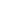 1.1 Serão aceitos trabalhos nas seguintes categorias: Resultado de pesquisa (relato de experiência, ensaio, revisão de literatura, pesquisa empírica etc.);Recursos Educacionais;Portfólio;LabDocências;Outros.   1.2  Para a categoria “Resultado de pesquisa” podem ser submetidos artigos completos ou resumos expandidos. As demais categorias devem seguir a padronização apresentada no item 3 deste documento. 1.3 Os trabalhos de todas as categorias deverão ser submetidos pela plataforma de submissões, pelo seguinte link: https://congressos.ufmg.br. 1.4 É desejável que os trabalhos sejam acompanhados de um vídeo de apresentação/divulgação ou de um infográfico. Podem conter imagens do(s) autor(es) e/ou imagens representativas do trabalho. Os vídeos devem ter até dois minutos e podem ser gravados com celular. Cada vídeo deve ser postado pelos próprios autores no YouTube ou no Vimeo, sendo informado no formulário de inscrição apenas o link para acesso ao vídeo. Os links serão publicados no site do Congresso e demais canais de comunicação do evento para divulgação dos trabalhos entre os participantes e o público em geral.1.5 Os trabalhos submetidos não poderão ter sido publicados, tampouco se encontrar em avaliação para publicação por outra conferência. 1.6 Deve-se utilizar o template/modelo indicado em cada categoria, exceto para categoria “Outros”, cuja formatação é livre. Os trabalhos da categoria “Portfólio” devem utilizar a folha de rosto/capa disponível no site do evento. 1.7 Os arquivos devem ser submetidos sem identificação de autores e da instituição de vínculo, garantindo a avaliação às cegas pelos pares, exceto os arquivos da categoria “Portfólio”. Faz-se imprescindível salvar o texto sem identificação dos autores e remover qualquer informação do software que identifique o/a autor/a.1.8 Cada autor poderá submeter até três trabalhos, sendo apenas um deles como autor principal e os demais como co-autor.1.9 A autoria de cada trabalho é limitada a até 5 autores no total.1.10 Os trabalhos devem indicar o eixo temático constante no item 5 deste documento. No caso das submissões na categoria “Portfólio”, o eixo temático deve ser obrigatoriamente “Portfólio”. 1.11 A revisão linguística é de inteira responsabilidade do(s) autor(es), bem como o atendimento às normas da Associação Brasileira de Normas Técnicas (ABNT). 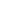 2.1 A emissão dos certificados do V CIM (participação, ouvinte, apresentação de trabalho e oficina) está condicionada à inscrição no evento. O endereço do site do congresso será disponibilizado em breve. 2.2 Os certificados de apresentação serão emitidos apenas aos autores que socializarem seus respectivos trabalhos e assinarem lista de presença, conforme data divulgada pela organização do V CIM. 2.3 Todas as orientações necessárias para a submissão se encontram neste arquivo, leia-o com atenção. Em caso de dúvidas, gentileza entrar em contato com a Comissão Editorial, via e-mail cim.submissoes@gmail.com. 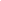 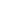 3.1 Estão isentos de Comitê de Ética os trabalhos desenvolvidos em sala de aula ou como resultantes de atividades didáticas. Para tanto, deve-se respeitar os princípios que regem a pesquisa científica com seres humanos e devem citar essas informações em nota de rodapé na página de introdução do trabalho. Mais detalhes nas Resolução n° 510/2016 e Resolução n° 466/2012. 3.2 Os demais trabalhos científicos que requerem para sua realização um público-alvo de seres humanos/animais devem ser avaliados por um Comitê de Ética antes de serem submetidos ao Congresso.3.3 Os trabalhos que contenham entrevistas (exceto pesquisa de opinião pública sem identificação dos respondentes) devem apresentar como documentos suplementares o Termo de Consentimento Livre e Esclarecido assinado por cada entrevistado. 3.4 Caso o trabalho contenha imagens de terceiros, faz-se necessária a autorização de uso de imagens. Tal documento deve ser postado no sistema de submissão de trabalho, como arquivo suplementar. É vedada a exibição de imagens de crianças.3.5 O Comitê Editorial do Congresso de Inovação e Metodologias no Ensino Superior e Tecnológico adota o respeito aos aspectos éticos da pesquisa científica como um dos critérios de seleção dos trabalhos. Quando oportuno, pode solicitar novas informações e adequações nos trabalhos quanto aos aspectos éticos.   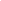 4.1 Resumo expandido4.2 Artigo completo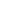 5.1 Recursos Educacionais5.2 Portfólio acadêmico (trajetórias discentes e docentes)5.3 LabDocências5.4 Outro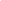 Avaliação da aprendizagemInovação nos processos avaliativos. Avaliação como parte do processo de ensino-aprendizagem. Estratégias e procedimentos de avaliação.Estratégias de permanência no ensino superior e tecnológico: evasão, retenção e sucesso acadêmicoEstudos e análises de iniciativas político-pedagógicas em prol da permanência dos estudantes no ensino superior. Currículo: concepções, reformulações e inovaçõesConcepções epistemológicas e pedagógicas de propostas de organizações curriculares inovadoras. Formação complementar aberta e/ou livre. Formações transversais. Intercâmbios. Internacionalização e regionalização.Recursos Educacionais e laboratórios de ensinoElaboração e utilização de materiais diversos (vídeos, sites, livros, manuais, tutoriais, softwares, curadoria etc.) em disciplinas e/ou curso. Uso inovador de laboratórios no processo de ensino-aprendizagem no ensino superior.Metodologias de ensino-aprendizagemEstratégias inovadoras de ensino-aprendizagem para elaboração de planejamento, planos e registros de ação pedagógica. Centralidade discente: acolhimento, engajamento, autonomia e acompanhamento de egressoConcepções acerca do papel do estudante no ensino superior e tecnológico. Processos e produtos com foco na participação e envolvimento do aluno na sua formação. Investigações relacionadas à análise de egressos em cursos do ensino superior e tecnológico.Tecnologias digitais e inteligência artificialConcepções epistemológicas e pedagógicas das tecnologias nos processos de ensino-aprendizagem na educação superior e tecnológica. Análises de incorporação das tecnologias digitais nas práticas de ensino. Articulação ensino-pesquisa-extensãoProjetos de ensino-aprendizagem e reflexões teóricas-analísticas que discutam a articulação entre as dimensões ensino-pesquisa-extensão.Educação inclusivaInserção no ensino superior de grupos, historicamente, excluídos: deficiência, etnia, condição social etc. Inovação social.Perspectivas complementaresDemais discussões não descritas ou categorizadas nos eixos anteriores e relevantes para reflexão no V CIM. A comissão organizadora irá avaliar a pertinência ou não da proposta.PortfólioApresentações de trajetórias docentes e discentes no ensino superior. Eixo temático exclusivo para os trabalhos submetidos na categoria “Portfólio”. 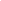 7.1 Categorias: Resultados de Pesquisa, Outros e LabDocênciasApresentação: A apresentação do trabalho será realizada por pelo menos um dos autores. Os demais autores receberão certificados de apresentação se permanecerem em tempo integral e participarem ativamente no Grupo de Colaboração, além de assinarem a lista e estiverem devidamente inscritos no V CIM;A inscrição é imprescindível para a emissão dos certificados;Grupo de Colaboração (GC): Cada trabalho deverá ser apresentado em um Grupo de Colaboração (GC), de acordo com o eixo temático escolhido pelos autores. O GC é um espaço multidisciplinar em torno das ações e inovações pedagógicas no ensino de superior e tecnológico, em que todos os participantes de diferentes áreas do conhecimento são debatedores e devem interagir ativamente a partir das metodologias inovadoras compartilhadas no grupo; Formato de apresentação: O formato da apresentação pode ser variado, utilizando mídias eletrônicas, performances artísticas, banners, cartazes, produtos do próprio trabalho etc.; Mediadores: Em cada grupo de colaboração haverá um docente e um membro da equipe do congresso cuja função será fomentar os debates entre os participantes do GC;Tempo de apresentação: Independentemente do formato escolhido pelos autores, os trabalhos deverão ser socializados em no máximo 10 (dez) minutos;Data e local de apresentação: A apresentação acontecerá em dia e horário a serem divulgados no site do evento;Preparação para o encontro: Todos os autores inscritos receberão os trabalhos completos do seu Grupo de Colaboração para leitura prévia como forma de preparação para o encontro.7.2 Categoria: Recursos EducacionaisFormato: Cada trabalho deverá ser apresentado em formato de e-banner, conforme orientações a serem  disponibilizadas no site do V CIM; Data e local de apresentação: A apresentação acontecerá em dia e horário a serem divulgados no site do evento.7.3 Categoria: PortfólioOs portfólios poderão ser apresentados em formatos diversos, conforme item 3.4; A socialização acontecerá em dia e horário a serem divulgados pela coordenação do V CIM, momento em que a presença do autor(a) será obrigatória; Os trabalhos deverão ser socializados em no máximo 10 (dez) minutos.7.4 Sugestões de formatos de socialização/apresentação: a)  Pechakucha PechaKucha 30x20 é um formato de apresentação simples, em que o autor mostra 30 imagens e cada uma é exibida durante 20 segundos. As imagens avançam automaticamente e o autor fala junto a elas, garantindo uma apresentação de 10 minutos. A socialização deve ser feita como se estivesse contando uma história. Nos slides, deve haver predominância de imagens (fotos e figuras). O conteúdo textual deve-se limitar a palavras-chave, evitando-se o uso de frases e citações. b) Banner O banner deverá ter 1,20 m de altura por 0,90 m de largura e conter: Títulos: constar nomes dos autores suas respectivas instituições de origem e e-mail; Texto: introdução, objetivos, metodologia, resultados, considerações finais. Podem ser utilizados gráficos, imagens, tabelas, etc.; O texto deverá ser lido por pelo menos 1,5 m de distância. Os banners devem seguir o template disponibilizado pelo CIM 2019, observando os dados do evento (logomarca, local e data), dos autores (identificação, e-mail e instituição) e do trabalho (título, eixo temático e textos e imagens). Os autores apresentarão os banners nos GCs, juntamente com outros materiais, utilizando mídias eletrônicas, maquetes ou outros produtos do próprio trabalho etc., se for o caso. A apresentação do banner não poderá exceder a 10 minutos no GC. É necessário enviar um pdf do banner. c) Vídeo animação Neste formato, o autor deve apresentar um vídeo ou animação de até 5 minutos que apresente o resultado do trabalho. Os autores serão responsáveis por levar o arquivo do vídeo ou postá-lo no YouTube ou Vimeo e acessá-lo para apresentação no GC. O tempo restante da socialização deve ser investido na abertura e no fechamento da apresentação.d) Ilustração plástica-musical A ilustração plástica musical refere-se à forma artística de apresentar o resultado do trabalho, por meio de: esquetes, cenas, teatro, músicas, paródias, poesias etc. A apresentação deverá ter uma duração máxima de 10 minutos no GC. Os recursos necessários são de inteira responsabilidade do autor. e) Mídias e/ou tecnologias digitais Neste formato, procura-se incentivar que o autor apresente os recursos que utilizam como suporte a seus cursos, como páginas na web, redes sociais, páginas no Moodle ou LMS equivalente, blogs etc. Os produtos serão socializados nos Grupos de Colaboração em até 10 minutos. 7.4.1. Outros formatos de apresentação Se você considera uma forma de apresentação diferente das citadas acima, selecione esta opção. O Comitê Editorial do V CIM irá avaliar a pertinência ou não da proposta. Possíveis formatos: clip musical, curta ficcional, performance, instalação etc. 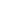 8.1 Anonimato: Os trabalhos submetidos serão avaliados às cegas, isto é, os avaliadores recebem o texto sem a identificação dos autores, devido à regra de anonimato dos trabalhos submetidos (exceto na categoria “Portfólio”).8.2 Dupla avaliação: Os trabalhos são avaliados por 2 (dois) avaliadores e, em caso de empate, um terceiro avaliador é convidado para emitir parecer do trabalho. 8.3 Prazos e avaliação: Os avaliadores têm até 10 dias para emitir o parecer. Após a avaliação, o trabalho pode ser a) aceito ou b) rejeitado. 8.4 Triagem: Antes do trabalho ser enviado aos avaliadores, o Comitê Editorial realizará uma triagem técnica dos trabalhos submetidos, com o fim de verificar se os autores observaram os requisitos formais estipulados nas orientações gerais, inclusive será analisado conteúdos não referenciados conforme regras da ABNT.8.5 Check-list para a triagem dos trabalhos: É imprescindível considerar os seguintes elementos antes da submissão do(s) arquivo(s): O trabalho contém qualquer identificação dos autores (exceto os arquivos submetidos da categoria Portfólio)?O texto está devidamente referenciado respeitando-se a autoria das citações, ideias e argumentos conforme regras da ABNT? O trabalho apresenta aderência à temática do congresso? Isto é, faz discussões concretas sobre a inovação no ensino superior e tecnológico? O trabalho está dentro de limite mínimo e máximo de palavras? O trabalho está formatado de acordo com o template/modelo do congresso? O trabalho apresenta os elementos/seções obrigatórias, de acordo com a categoria escolhida? As referências no final do texto estão formatadas de acordo com as normas da ABNT NBR 6023/2018? Utilização da fonte e do tamanho da letra nos títulos e no corpo do texto conforme o modelo? O título do texto está formatado corretamente? (Título em letras maiúsculas e subtítulo em letras minúsculas) Formatação do corpo do texto conforme especificado no modelo, seguindo o espaçamento de 1,5 e parágrafo moderno? As seções encontram-se numeradas corretamente conforme o modelo?As citações diretas e indiretas estão corretamente formatadas no texto, segundo o padrão ABNT? Tabelas, Figuras e Quadros, bem como Enumeração, Título e Fonte estão corretamente formatados conforme o template/modelo? 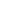 9.1 O(s) autor(es) concorda(m) com todas as regras do evento explicitadas nas orientações gerais deste documento e autoriza(m) eventuais publicações do(s) trabalho(s), sendo responsável(is) pelo conteúdo apresentado.9.2 A submissão do trabalho e sua posterior apresentação implicam em aceitação integral dos termos deste edital. 9.3 Não será aceita a apresentação de trabalhos por terceiros.9.4 Eventuais dúvidas ou lacunas serão esclarecidas pela comissão organizadora do evento pelo e-mail cim.submissoes@gmail.com.O que é? Resumo expandido que contempla a categoria “Resultado de pesquisa”.Qual formato? Utilize o template/modelo do V CIM Resumo Expandido de Resultado de  Pesquisa.Qual formato? Resumo: em até 200 palavras, apresentando brevemente o trabalho, seus objetivos, referencial, metodologia e resultados.Qual formato? Texto: deve conter introdução, referencial teórico, metodologia/procedimentos, análise/discussão dos resultados,  considerações finais e referências; mínimo de 1.000 e máximo de 1.500 palavras, incluindo as referências. Qual formato? Formatos de arquivo Word (.doc), BrOffice (.odt) ou .rtf. Qual formato? Fonte Arial, tamanho 11pt. Qual formato? Parágrafo moderno (texto todo na margem esquerda e o parágrafo marcado por dois espaços entre eles); alinhamento justificado; espaçamento entre linhas 1,5; margens esquerda e superior de 3 cm e direita e inferior de 2 cm; apresentação dos títulos das seções numeradas. Qual formato? Citações e referências devem seguir as normas da Associação Brasileira de Normas Técnicas (ABNT). O que é? Trabalho escrito que contempla artigo científico da categoria “Resultados de Pesquisa” (relato de experiência, ensaio, revisão de literatura, pesquisa empírica etc.).Qual formato? Utilize o template/modelo do V CIM Artigo Completo.Qual formato? Resumo: em até 200 palavras, apresentando brevemente o trabalho, seus objetivos, referencial, metodologia e resultados. Qual formato? Texto: deve conter introdução, referencial teórico, metodologia/descrição, análise/discussão, considerações finais e referências; mínimo de 2.500 palavras e máximo de 3.500 palavras, não incluindo as referências. Qual formato? Formatos de arquivo Word (.doc), BrOffice (.odt) ou .rtf. Qual formato? Fonte Arial, tamanho 11pt. Qual formato? Parágrafo moderno (texto todo na margem esquerda e o parágrafo marcado por dois espaços entre eles); alinhamento justificado; espaçamento entre linhas 1,5; margens esquerda e superior de 3 cm e direita e inferior de 2 cm; apresentação dos títulos das seções numeradas; Qual formato? Citações e referências devem seguir as normas da Associação Brasileira de Normas Técnicas (ABNT). Atenção!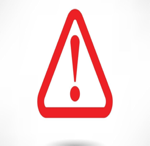 Utilize o template/modelo do V CIM Artigo Completo (disponível no site do evento);Não deve haver identificação dos autores no trabalho; O Eixo Temático deve ser explicitado; Cada trabalho poderá ter, no máximo, 5 (cinco) autores.O que é? Utiliza-se a definição de recurso educacional, baseada na concepção da Unesco, como “materiais de ensino, aprendizagem e pesquisa em qualquer suporte ou mídia”. Tais recursos podem “incluir cursos completos, partes de cursos, módulos, livros didáticos, artigos de pesquisa, vídeos, testes, software, e qualquer outra ferramenta, material ou técnica que possa apoiar o acesso ao conhecimento.”Qual formato?Utilize o template/modelo do V CIM Recursos Educacionais. Qual formato?Resumo: em até 150 palavras. Qual formato?Texto: deve conter introdução, descrição do recurso; objetivos educacionais; justificativa (embasamentos teórico e prático); contexto de utilização; resultados e avaliação da aplicação; dimensão da inovação proposta (explicitar os elementos inovadores); ilustração do recurso educacional (fotos, prints, imagens etc.); link ou arquivo do recurso educacional anexado.Qual formato?Os textos devem ser enviados em formato de arquivo Word (.doc), BrOffice (.odt) ou .rtf.Qual formato?Fonte Arial, tamanho 11pt. Qual formato?Parágrafo moderno (texto todo na margem esquerda e o parágrafo marcado por dois espaços entre eles), alinhamento justificado, espaçamento entre linhas 1,5 e margens esquerda e superior de 3 cm e direita e inferior de 2 cm, apresentação dos títulos das seções primárias e secundárias numeradas. Qual formato?Texto com até 1.500  palavras, sem considerar as referências e o resumo.Qual formato?Citações e referências devem seguir as normas da Associação Brasileira de Normas Técnicas (ABNT).Qual formato?O texto deverá ser postado na plataforma de submissão de trabalhos acompanhado pelo arquivo ou link do respectivo recurso educacional. Qual formato?É imprescindível a indicação dos equipamentos necessários para apresentação do recurso nos dias do evento.Qual formato?Os arquivos referentes aos recursos educacionais devem ser submetidos como “documentos suplementares” na plataforma do Open Conference.Atenção!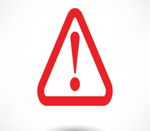 Utilize o template/modelo do V CIM Recursos Educacionais; O Eixo Temático deve ser explicitado no template/modelo; Cada trabalho poderá ter, no máximo, 5 (cinco) autores. O que é? Entende-se o portfólio acadêmico como a constituição de trabalhos que evidenciam a trajetória acadêmica, a partir de reflexões do processo de aprendizagem. O objetivo desta categoria é proporcionar reflexões em torno da constituição da docência e/ou da discência universitária, bem como compartilhar e articular as expectativas e interesses entre docentes e discentes.Entende-se o portfólio acadêmico como a constituição de trabalhos que evidenciam a trajetória acadêmica, a partir de reflexões do processo de aprendizagem. O objetivo desta categoria é proporcionar reflexões em torno da constituição da docência e/ou da discência universitária, bem como compartilhar e articular as expectativas e interesses entre docentes e discentes.Qual formato?1ª parte: Memorial: Apresentação do autor, expectativas, interesses pessoais e profissionais etc. 1ª parte: Memorial: Apresentação do autor, expectativas, interesses pessoais e profissionais etc. Qual formato?2ª parte: Desenvolvimento2ª parte: DesenvolvimentoQual formato?Discentes1. Demonstrar a trajetória estudantil por meio de imagens, fotos e reflexões em relação:a. Aprendizagem (como aprendo, o que aprendi nas disciplinas, nas atividades acadêmicas e nas atividades extracurriculares); b. Curso (o significado do curso, sua atratividade, o mercado de trabalho, os docentes, o currículo etc.); c. Profissão (como estou me constituindo como profissional);d. Inspirações e motivações (em que e como me inspiro para a minha atuação profissional).  Docentes: 1. Demonstrar a constituição da docência por meio de imagens, fotos e reflexões em relação:a. Práticas educativas (fatos relevantes, regularidades, contradições etc.) e teorias que embasam a atuação como docente; b. Pressupostos e valores; Mudanças e permanências durante a trajetória; c. Inspirações e motivações (em que e como me inspiro na atuação docente).Qual formato?3ª parte: Considerações Finais3ª parte: Considerações FinaisQual formato?O primeiro slide (capa) deve conter os logos das instituições de realização e apoio do evento, conforme folha de rosto disponível no site do evento.O primeiro slide (capa) deve conter os logos das instituições de realização e apoio do evento, conforme folha de rosto disponível no site do evento.Qual formato?Os portfólios devem ser produzidos em softwares de apresentação e convertidos em formato de arquivo PDF para submissão na plataforma Open Conference.Os portfólios devem ser produzidos em softwares de apresentação e convertidos em formato de arquivo PDF para submissão na plataforma Open Conference.Qual formato?Tamanho mínimo 18pt e fonte de livre escolha. Apresentação com no máximo 20 slides.Tamanho mínimo 18pt e fonte de livre escolha. Apresentação com no máximo 20 slides.Qual formato?Citações e referências devem seguir as normas da Associação Brasileira de Normas Técnicas (ABNT).Citações e referências devem seguir as normas da Associação Brasileira de Normas Técnicas (ABNT).Qual formato?O portfólio deverá ser postado na plataforma de submissão de trabalhos.O portfólio deverá ser postado na plataforma de submissão de trabalhos.Atenção! 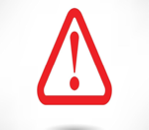 Não há template/modelo específico para trabalho inscrito nesta modalidade. Deve-se utilizar a folha de rosto/capa disponível para esta categoria no site do evento. Demais slides têm formatação livre.Não há template/modelo específico para trabalho inscrito nesta modalidade. Deve-se utilizar a folha de rosto/capa disponível para esta categoria no site do evento. Demais slides têm formatação livre.Atenção! Eixo temático desta categoria é “Portfólio”.Eixo temático desta categoria é “Portfólio”.Atenção! O tamanho do arquivo não poderá exceder 2,5 MB.O tamanho do arquivo não poderá exceder 2,5 MB.O que é? Contempla relatos de práticas de ensino em caráter experimental. Trata-se de experimentos incipientes realizados nos processos de ensino e aprendizagem na educação superior e/ou tecnológico que apresentam grande potencial inovador. Nesta categoria prioriza-se a iniciativa docente em experimentar novas práticas educativas que ainda estejam em desenvolvimento, ao contrário da categoria “relatos de experiência”, que pressupõe trabalhos já com resultados alcançados.Contempla relatos de práticas de ensino em caráter experimental. Trata-se de experimentos incipientes realizados nos processos de ensino e aprendizagem na educação superior e/ou tecnológico que apresentam grande potencial inovador. Nesta categoria prioriza-se a iniciativa docente em experimentar novas práticas educativas que ainda estejam em desenvolvimento, ao contrário da categoria “relatos de experiência”, que pressupõe trabalhos já com resultados alcançados.Qual formato?Resumo: em até 150 palavras. Resumo: em até 150 palavras. Qual formato?Texto: deve conter introdução, descrição da experiência; objetivos educacionais; justificativa (apresentar reflexões a partir da prática); contexto de utilização; resultados e avaliação da aplicação ou resultados esperados; apresentar as reflexões suscitadas após a prática (podem ser em formato de perguntas); dimensão da inovação proposta (explicitar os elementos inovadores); ilustração do recurso educacional (fotos, prints, imagens etc.); link ou arquivo do recurso educacional anexado. Texto: deve conter introdução, descrição da experiência; objetivos educacionais; justificativa (apresentar reflexões a partir da prática); contexto de utilização; resultados e avaliação da aplicação ou resultados esperados; apresentar as reflexões suscitadas após a prática (podem ser em formato de perguntas); dimensão da inovação proposta (explicitar os elementos inovadores); ilustração do recurso educacional (fotos, prints, imagens etc.); link ou arquivo do recurso educacional anexado. Qual formato?Os textos devem ser enviados em formato de arquivo Word (.doc), BrOffice (.odt) ou .rtf.Os textos devem ser enviados em formato de arquivo Word (.doc), BrOffice (.odt) ou .rtf.Qual formato?Fonte Arial, tamanho 11pt.Fonte Arial, tamanho 11pt.Qual formato?Parágrafo moderno (texto todo na margem esquerda e o parágrafo marcado por dois espaços entre eles), alinhamento justificado, espaçamento entre linhas 1,5 e margens esquerda e superior de 3 cm e direita e inferior de 2 cm, apresentação dos títulos das seções primárias e secundárias numeradas.Parágrafo moderno (texto todo na margem esquerda e o parágrafo marcado por dois espaços entre eles), alinhamento justificado, espaçamento entre linhas 1,5 e margens esquerda e superior de 3 cm e direita e inferior de 2 cm, apresentação dos títulos das seções primárias e secundárias numeradas.Qual formato?Texto com no máximo 1.500 palavras, sem considerar as referências e o resumo.Texto com no máximo 1.500 palavras, sem considerar as referências e o resumo.Qual formato?Citações e referências devem seguir as normas da Associação Brasileira de Normas Técnicas (ABNT). Citações e referências devem seguir as normas da Associação Brasileira de Normas Técnicas (ABNT). Atenção! 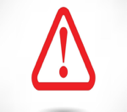 Utilize o template/modelo do V CIM LabDocências.Utilize o template/modelo do V CIM LabDocências.Atenção! O Eixo Temático deve ser explicitado no template/modelo.O Eixo Temático deve ser explicitado no template/modelo.Atenção! O texto deverá ser postado na plataforma de submissão de trabalhos. O texto deverá ser postado na plataforma de submissão de trabalhos. O que é? Adequam-se a esta categoria trabalhos que não contemplam os formatos definidos anteriormente, mas apresentam propostas relevantes para o V CIM. O Comitê Editorial irá avaliar a pertinência ou não do trabalho submetido. Alguns possíveis formatos que podem ser inscritos nesta categoria: manifesto, storytelling educacional, memorial etc. Qual formato?Não há template/modelo específico para trabalho inscrito nesta modalidade.